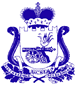 СОВЕТ ДЕПУТАТОВПЕЧЕРСКОГО СЕЛЬСКОГО ПОСЕЛЕНИЯСМОЛЕНскОГО районА СМОЛЕНСКОЙ ОБЛАСТИ                                                          РЕШЕНИЕ от 27 марта 2019 года                                                                                      № 19Об утверждении датыпроведения торжественногомитинга в Печерском сельском поселенииСмоленского района Смоленской области     На основании ст. 14 Федерального Закона № 131 «Об общих  принципах организации местного самоуправления в Российской Федерации, ст. 22 Устава Печерского сельского поселения Смоленского района Смоленской области, Совет депутатов Печерского сельского поселения Смоленского района Смоленской области     РЕШИЛ:Утвердить дату проведения торжественного митинга в Печерском сельском поселении Смоленского района Смоленской области, посвященного празднованию 74-й годовщины Победы в Великой Отечественной войне на 08.05.2019 года. Начало праздничного мероприятия состоится в 12-00 часов около здания МБОУ Печерской СШ.Глава муниципального образованияПечерского сельского поселенияСмоленского района Смоленской области                                             Ю. Н. Янченко